                 Halton FASD Assessment & Diagnostic Clinic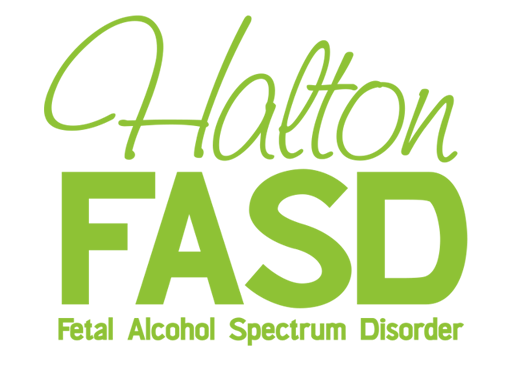 1.	Referral Source	Name:  		Agency:  		Telephone:  _____________________________Email:  		2.	Client Information	Name:  __________________________________________   Male   Female _____________	Date of Birth:  		Address:  		Telephone:  	3.	Caregiver Information	Name of Parent(s)/Guardian(s): 		Custody Status (e.g., sole custody, joint custody, no status)  		Relationship to Child/Youth:  ________________________________________________________ 	Parent(s)/Guardian(s) Address (if different from above):  		Telephone:  	4.	Daycare/School Information	Name of daycare 		Name of school _______________________________________________Grade	5.	Reason for Referral/Presenting Concerns	 Motor Skills 						 Cognition	 Neuroanatomy/neurophysiology (Physical)  	 Language (Receptive/Expressive)	 Academic Achievement				 Memory	 Affect Regulation (Anxiety, Depression, Mood)	 Attention	 Executive Function (Impulsivity, Working 	 Adaptive Behaviour, Social Skills or Social	Memory)	 Communication (Daily Living Skills)	Other: _________________________________________________________________________	_______________________________________________________________________________6. 	Is there significant risk of  home and/or school placement breakdown? Yes / No7.	Pre-Natal Alcohol/Drug Exposure	Please provide as many details as possible about the frequency, timing and amount of alcohol consumed (e.g., two episodes of binge drinking (4 or more drinks) during first trimester)	________________________________________________________________________________	________________________________________________________________________________	________________________________________________________________________________		Amphetamines Cocaine/Crack  Ecstacy HeroinMeth Marijuana __________________	Please explain: 	8.	Post-Natal Head Injury (known or suspected)	Yes    No  	Please explain: ____________________________________________________________________	_________________________________________________________________________________9. 	Does the client currently have any learning, medical or mental health diagnoses?  	Yes   No  	Please explain: ____________________________________________________________________	________________________________________________________________________________10.	Previous Assessments	  Genetics			Year _______	 By whom?  _________________________________	  Psychology			Year _______	 By whom?  _________________________________	  Psychiatry			Year _______	 By whom?  _________________________________	  Hearing			Year _______	 By whom?  _________________________________	  Vision			Year _______	 By whom?  _________________________________	  Educational			Year _______	 By whom?  _________________________________	  Speech/Language (SLP)	Year _______	 By whom?  _________________________________	  Occupational Therapy (OT)	Year _______	 By whom?  _________________________________	  Other ______________	Year _______	 By whom?  _________________________________11.	Is the client currently on a waitlist for an assessment?	   Psychological 	  Occupational Therapy           Speech and Language 	If yes please explain where, when and with whom _______________________________________	________________________________________________________________________________	________________________________________________________________________________12.	Other Agency Involvement	Please list other services/agencies currently involved with this family.	_________________________________________________________________________________	_________________________________________________________________________________	_________________________________________________________________________________	_________________________________________________________________________________	_________________________________________________________________________________	_________________________________________________________________________________	_________________________________________________________________________________	Form Completed by (if different from referral source)	Name:	__________________________________________________________________	Contact information: ________________________________________________________	Please fax (905-681-7477) or drop off referral package, including consent, 	to ROCK, 471 Pearl Street Burlington ON, Attention: FASD Clinic Coordinator.	If you have any questions please contact Sue Brooks at 905-634-2347 ext. 234